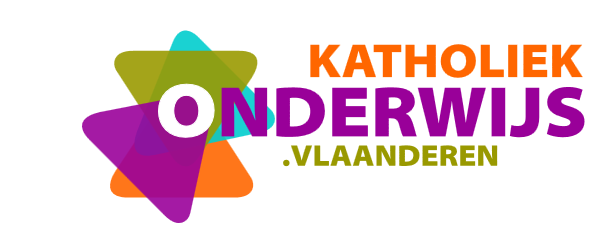 Creatieve ideeën voor novemberbezinning: Vertrouwen uitstraleninclusief overname ideeën vorige jarenInhoud1	Licht laten stralen door samen een kaars te maken	21.1	Benodigdheden	21.2	Uitwerking	21.3	Tip	22	Afgevallen bladeren als teken van nieuw leven	22.1	Benodigdheden	22.2	Uitwerking	23	Verdriet delen (1): gebedsprentjes overledenen samenbrengen	34	Verdiet delen (2): verwelkoming bij een lege fotokader	35	Op de spoorweg van het leven	35.1	Benodigdheden	35.2	Uitwerking	36	Muziek (1): ‘Out of my hands’ (Milow)	46.1	Duiding bij lied (voorlezen)	46.2	Tekst ‘Uit mijn handen’	46.3	Na het beluisteren van het lied	5Na het beluisteren van het lied van Milow zou het goed zijn om zelf eens na te denken over gemiste kansen in ons eigen leven. Wanneer miste je wel eens een kans om iets te doen of te betekenen voor iemand anders?	57	Muziek (2): Pilgrim (Enya)	57.1	Inleidende bezinningstekst	57.2	Vertaling lied ‘Pilgrim’ (Enya)	5Licht laten stralen door samen een kaars te makenBenodigdhedenGlazen vaas (hittebestendig)Waskorrels, paraffinekorrels (eventueel in verschillende kleuren)WiekUitwerkingLaat iedere leerling tijdens de herfstbezinning een schep waskorrels aan de vaas toevoegen. Zo vorm je na verloop van tijd een mooie schoolkaars. Deze kan je dan laten branden tijdens de kerstperiode of als extra steun tijdens de kerstexamens.TipPlaats de vaas/kaars zichtbaar zodat de leerlingen kunnen zien hoe ze aangroeit.Afgevallen bladeren als teken van nieuw levenBenodigdhedenGrote tak met nog wat bladeren aan (symbolissert een boom)Afgevallen bladerenGekleurde blaadjes in de vorm van een boombladSchrijfgereiUitwerkingTwee leerlingen lezen elk een korte tekst, twee andere leerlingen leggen telkens wat bladeren onder de boom als teken dat bladeren nieuw leven geeft, net zoals de dood ook niet het einde betekent.Eerste tekstje: november...De grond ligt bezaaidmet afgevallen, verdroogde bladeren.Eerst waren ze fris en groen,geurden ze van het leven.Vandaag liggen ze daar, afgestorven,als speelbal voor de wind. Op aarde bijeengewaaidvormen ze echter een afschermend deken, beschermen ze tegen al te harde vorst.Met aarde vermengd kunnen ze, langzaam maar zeker,tot humus worden voor nieuwe groei.(leerling legt bladeren onder de boom)Tweede tekstje: November...Leven wordt dood,maar wat afgestorven is baart nieuw leven:zo leert ons de natuur, zo zegt ons uit ons christelijk geloof.Wat gezaaid wordt in vergankelijkheid,verrijst in onvergankelijkheidwat gezaaid wordt in zwakte, verrijst in macht.Een natuurlijk lichaam wordt gezaaid,een geestelijk lichaam verrijst.(leerling legt bladeren onder de boom)Leerlingen hangen een gekleurd blaadje met de naam (namen) van een persoon die ze verloren hebben of missen op aan de boom.Verdriet delen (1): gebedsprentjes overledenen samenbrengenVraag vooraf aan leerlingen/collega’s die een naaste (familielid) verloren hebben of je het gebedsprentje (afbeelding) mag gebruiken in een herdenkinsgviering. Zeg zeker dat dit ook gevraagd wordt aan anderen. Breng alle kaartjes samen en projecteer ze in een stil moment via een ppt (rustige muziek begeleidend). Plaats bij de foto ook de naam en de band met leerling/collega.Deze werkwijze kan een grote verbondenheid betekenen voor leerlingen die reeds met overlijden van broer/zus, vader/moeder te maken hebben gehad. Ze voelen zich niet alleen met hun verdriet. Ook anderen krijgen respect/begrip voor het verdriet van hun klasgenoten.Verdiet delen (2): verwelkoming bij een lege fotokaderWij zijn hier samen om even stil te staan bij sluimerend verdriet en stil gemis omwille dierbaren die van ons heen zijn gegaan.Wij komen samen omdat we verdriet niet willen verdringen en niet doen alsof dit niet bestaat.Wij komen samen omdat wij weten dat we anderen hiermee steunen en omdat we ons dan ook gedragen weten.Wij komen samen omdat wij voelen dat God een antwoord kan geven op onze vragen.Daarom zijn we hier ook samen in naam van de Vader, de Zoon en de Heilige Geest (+).Centraal in ons midden staat een lege fotokader en de paaskaars. Deze kader staat symbool voor mensen die wij moesten loslaten. Vandaar dat het een lege kader is. Het is ook een lege kader omdat zo ieder van ons de kader kan invullen met jouw gedachten en herinneringen. De paaskaars staat symbool voor het eeuwige licht, de eeuwige hoop die in ons aanwezig is.Op de spoorweg van het levenBenodigdheden2 lange balken (stijl Douglas)Enkele kleinere balkjesWitte stenenPermanente stiftenUitwerkingMaak met enkele stevige balken en wat dwarsbalken een spoorlijn.Maar rails en dwarsbalken zijn niet voldoende om een trein mooi te laten rijden. Die sporen liggen op een bed van kiezelsteentjes. Zo is het ook met een mens. Het spoor van zijn leven kan maar gestalte krijgen als het gedragen wordt door mensen die ons zijn voorgegaan, want het is door hen dat wij hier rondlopen.We willen de stenen die hier liggen een naam geven want op die manier willen we onze overledenen in ere houden en hen niet vergeten.Wie wil, kan een steen nemen en er de naam op schrijven van de mensen die we niet willen of kunnen vergeten. Vervolgens kan je het steentje leggen op het spoor dat we hier vormden. Zo leggen we de kiezel terug op het bed van steentjes, zodat we ons gedragen voelen door hen die ons zijn voorgegaan.Muziek (1): ‘Out of my hands’ (Milow)Duiding bij lied (voorlezen)Het lied ‘Out of My Hands’ berust op een feit uit het leven van de zanger van Milow. Hij kreeg van een zieke fan uit het UZ Gasthuisberg de vraag om een paar liedjes te komen spelen. Milow vertelt: “Op dat moment zat ik in die mallemolen die ‘You Don’t Know’ had veroorzaakt en rende ik van de ene naar de andere interviewsessie en speelde ik ook veel. Daardoor kon ik me pas tien dagen na die mail vrijmaken. Ik stuurde op een gegeven moment een bericht dat ik me vrij kon maken en kreeg een dag later een mail terug waarin stond dat het meisje de dag ervoor gestorven was. Hoe moet je daarmee omgaan? Dat gevoel heb ik in dit nummer willen steken.”In dit lied probeert Milow dus een antwoord te geven op de vraag:
Hoe verwerk je een gemiste kans om wat geluk te brengen in het leven van iemand, in het leven van een terminaal ziek meisje? Een kans die nu uit je handen glipt. Tekst ‘Uit mijn handen’ik belde net iets te laatop het einde van meiik dacht dat ikwel nog een dag kon wachten in de tijd die voorbijging ging je zo snel achteruit buiten mijn bereik, uit handen gegevenik begreep het nietik had er al mijn plannen willen voor veranderen een leeg huis, de zon die ondergaatom 4 uur ’s middagssommige gevechten die uitgevochten worden betekenen overwinningen maar dit is er geener wordt weer een schaduw geworpenje ging zo snel achteruitnu worden de bladeren bruinik zie hoe ze verwaaienwaar de aarde ze naar beneden trektik laat je gaannu je adem vervliegttussen de rusteloze pijnbomenNa het beluisteren van het liedNa het beluisteren van het lied van Milow zou het goed zijn om zelf eens na te denken over gemiste kansen in ons eigen leven. Wanneer miste je wel eens een kans om iets te doen of te betekenen voor iemand anders? Wanneer gebeurde het dat je iets voor een ander bent vergeten te doen en daar achteraf spijt van kreeg? Van welke dingen die je niet zei aan die persoon, heb je nu spijt en zou je er alles voor over hebben om het alsnog te kunnen doen of zeggen? Laten we daar nu even in stilte over nadenken of onze gedachten opschrijven (eventueel ogen sluiten)Muziek (2): Pilgrim (Enya)Inleidende bezinningstekstVele wegen kent het leven,maar van al die wegenis er één die jij te gaan hebt.Die ene is voor jou.Die éne slechts.En of je wilt of niet,díe weg heb jij te gaan.De keuze is dus niet de weg,want die koos jou.De keuze is de wijzehoe die weg te gaan.Met onwil om de kuilen en de stenen,met verzet,omdat de zoneen weg die door ravijnen gaat,haast niet bereiken kan.Of met de wil om aan het einde van de wegmilder te zijn, en wijzer,dan aan het begin.De weg koos jou,kies jij ook hem?Vertaling lied ‘Pilgrim’ (Enya)Pelgrim, hoe reis je
Op de weg die je koos
Om te ontdekken waarom de winden sterven
En waar de verhalen heen gaan

Al dagen komen voort uit één dag
Zoveel moet je toch wel weten
Je kunt niet veranderen wat geweest is
Maar alleen waar je naar toe gaat

Eén weg leidt naar diamanten
Eén weg leidt naar goud
Een andere leidt alleen maar
Naar alles wat je al verteld is

In je hart vraag je je af
Welke van deze is de ware
De weg die leidt naar nergens
De weg die leidt naar jouw

Zul je het antwoord vinden
In alles wat je zegt en doet?
Zul je het antwoord vinden
In jezelf?

Elk hart is een pelgrim
Elk hart wil weten
De reden waarom de winden sterven
En waar de verhalen heengaan

Pelgrim in je tocht
Moge je ver reizen
Want pelgrim het is een lange weg
Om te ontdekken wie je bent...

Want pelgrim het is een lange weg
Om te ontdekken wie je bent...

Want pelgrim het is een lange weg
Om te ontdekken wie je bent…2022-10-24